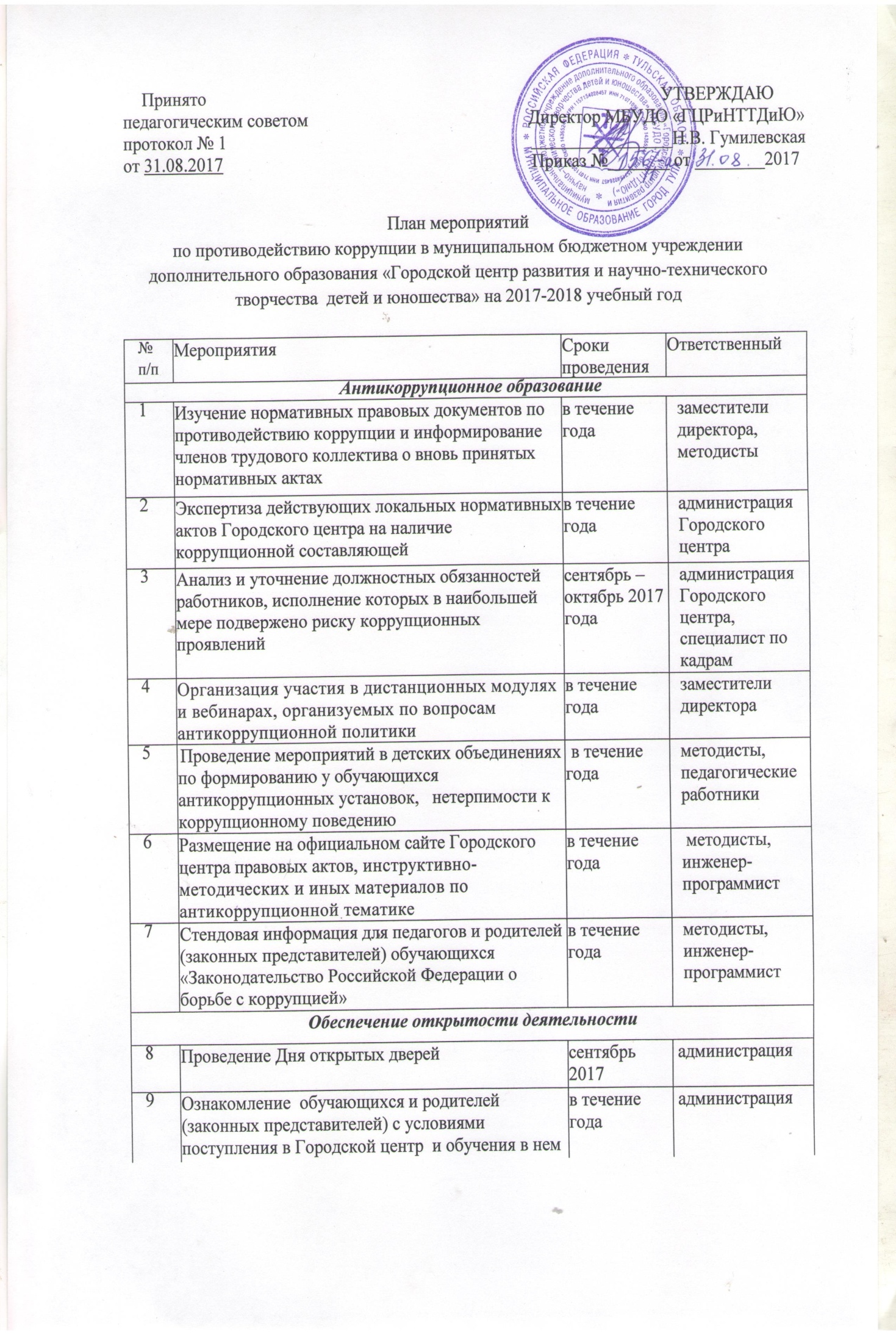 10Модернизация нормативно-правовой базы деятельности Центра, в том числе в целях совершенствования единых требований к обучающимся, родителям (законным представителям) и сотрудникам Городского центра. Осуществление своевременного информирования граждан посредством размещения информации на сайте Городского центра.сентябрь-ноябрь2017в течениегодадиректорГородского центразаместителидиректора,инженер-программист11Рассмотрение вопросов исполнения законодательства Российской Федерации о борьбе с коррупцией на совещаниях при директоре, педагогических советахв течение годаадминистрация Городского центра12Привлечение к дисциплинарной ответственности работников Городского центра, не принимающих должных мер по обеспечению исполнения антикоррупционного законодательства в случае выявления  фактов нарушениядиректорГородского центра13Оказание содействия уполномоченным представителям контрольно-надзорных и правоохранительных органов при проведении ими   проверок деятельности Городского центра по вопросам предупреждения и противодействия коррупции в случаепроверокдиректорГородского центра14Подготовка информации о выполнении антикоррупционной политики МБУДО «ГЦРиНТТДиЮ», представляющей собой комплекс взаимосвязанных принципов, процедур и мероприятий, направленных на профилактику и пресечение коррупционных правонарушений в деятельности учреждения до 31.11.2017заместители директора, методистыОсуществление контроля финансово-хозяйственной и образовательной деятельности учреждения в целях предупреждения коррупцииОсуществление контроля финансово-хозяйственной и образовательной деятельности учреждения в целях предупреждения коррупцииОсуществление контроля финансово-хозяйственной и образовательной деятельности учреждения в целях предупреждения коррупцииОсуществление контроля финансово-хозяйственной и образовательной деятельности учреждения в целях предупреждения коррупции15Осуществление контроля за соблюдением требований, установленных Федеральным законом   от 05.04.2013 N 44-ФЗ (в действ. ред.)    «О контрактной системе в сфере закупок товаров, работ, услуг для обеспечения государственных и муниципальных нужд» в течение года директорГородского центра, заместительдиректора по АХЧ  16Осуществление финансово-хозяйственной деятельности с соблюдением условий, процедур и механизмов муниципальных закупок в течение года заместительдиректора по АХЧ  17Осуществление контроля за целевым использованием бюджетных и внебюджетных средствв течение года директорГородского центраОбеспечение права граждан на доступ к информации о деятельностиМБУДО «ГЦРиНТТДиЮ»Обеспечение права граждан на доступ к информации о деятельностиМБУДО «ГЦРиНТТДиЮ»Обеспечение права граждан на доступ к информации о деятельностиМБУДО «ГЦРиНТТДиЮ»Обеспечение права граждан на доступ к информации о деятельностиМБУДО «ГЦРиНТТДиЮ»18Организация личного приема граждан  в соответствии с графиком приемадиректорГородского центра19Информирование граждан о  правах на получение дополнительного образования в течение годаадминистрация,педагогическиеработники20Обеспечение соблюдения правил приема, перевода и отчисления  обучающихся из Городского центра в течение годаадминистрация Городского центра21Контроль за осуществлением приёма в детские объединения Городского центра в течение годазаместителидиректора 22Усиление контроля за недопущением фактов неправомерного взимания денежныхсредств с родителей (законных представителей) обучающихся в течение годаадминистрация Городского центра23Обеспечение наличия в свободном доступе   специализированного  ящика  для обращений граждан   по вопросам   коррупции со стороны работников учреждения в течение года заместитель директора  по АХЧ 24Контроль организации работы специализированного  ящика  для обращений граждан   по вопросам   коррупции со стороны работников МБУДО    «ГЦРиНТТДиЮ».    в течение года  заместители директора  25Экспертиза жалоб и обращений граждан, поступающих через информационные каналы связи (электронная почта, телефон,  специализированный  ящик  для обращений граждан по вопросам коррупции со стороны работников МБУДО «ГЦРиНТТДиЮ») на предмет установления фактов проявления коррупции должностными лицами и (или) педагогами учрежденияпо мере поступления обращений заместители директора  Организация взаимодействия с правоохранительными органамиОрганизация взаимодействия с правоохранительными органамиОрганизация взаимодействия с правоохранительными органамиОрганизация взаимодействия с правоохранительными органами   26Обмен информацией в рамках межсетевого взаимодействия в объёме компетенции В течение года (по мере необходимости)заместители директораПредоставление отчетной информацииПредоставление отчетной информацииПредоставление отчетной информацииПредоставление отчетной информации27Предоставление отчетной информации в вышестоящие организации, в том числе в управление образование образования администрации города Тулы,  по исполнению мероприятий  антикоррупционной направленности  МБУДО «ГЦРиНТТДиЮ» по требованию  директор  Городского центра